"To be, or not to be..." is the opening phrase of a soliloquy in the "Nunnery Scene"[1] of William Shakespeare's play Hamlet.In the speech, a despondent Prince Hamlet contemplates death and suicide while waiting for Ophelia, the love of his life. He bemoans the pains and unfairness of life but acknowledges the alternative might be still worse. The speech functions within the play to explain Hamlet's hesitation to directly and immediately avenge his father's murder (discovered in Act I) on his uncle, stepfather, and new king Claudius. Claudius and his minister Polonius are preparing to eavesdrop on Hamlet's interaction with Ophelia.To be or not to be that is the question:
Whether 'tis nobler in the mind to suffer
The slings and arrows of outrageous fortune,
Or to take arms against a sea of troubles,
And, by opposing, end them? To die, to sleep 
No more-and by a sleep to say we end
The heartache and the thousand natural shocks
That flesh is heir to-'tis a consummation
Devoutly to be wished. To die, to sleep 
To sleep, perchance to dream. Aye, there's the rub,
For in that sleep of death what dreams may come,
When we have shuffled off this mortal coil,
Must give us pause. There's the respect
That makes calamity of so long life.
For who would bear the whips and scorns of time,
Th' oppressor's wrong, the proud man's contumely, 
The pangs of despised love, the law’s delay, 
The insolence of office, and the spurns
That patient merit of the unworthy takes,
When he himself might his quietus make
With a bare bodkin? Who would fardels bear, 
To grunt and sweat under a weary life,
But that the dread of something after death,
The undiscovered country from whose bourn
No traveler returns, puzzles the will
And makes us rather bear those ills we have
Than fly to others that we know not of?
Thus conscience does make cowards of us all,
And thus the native hue of resolution
Is sicklied o'er with the pale cast of thought,
And enterprises of great pitch and moment, 
With this regard their currents turn awry, 
And lose the name of action. Soft you now,
The fair Ophelia. Nymph, in thy orisons
Be all my sins remembered.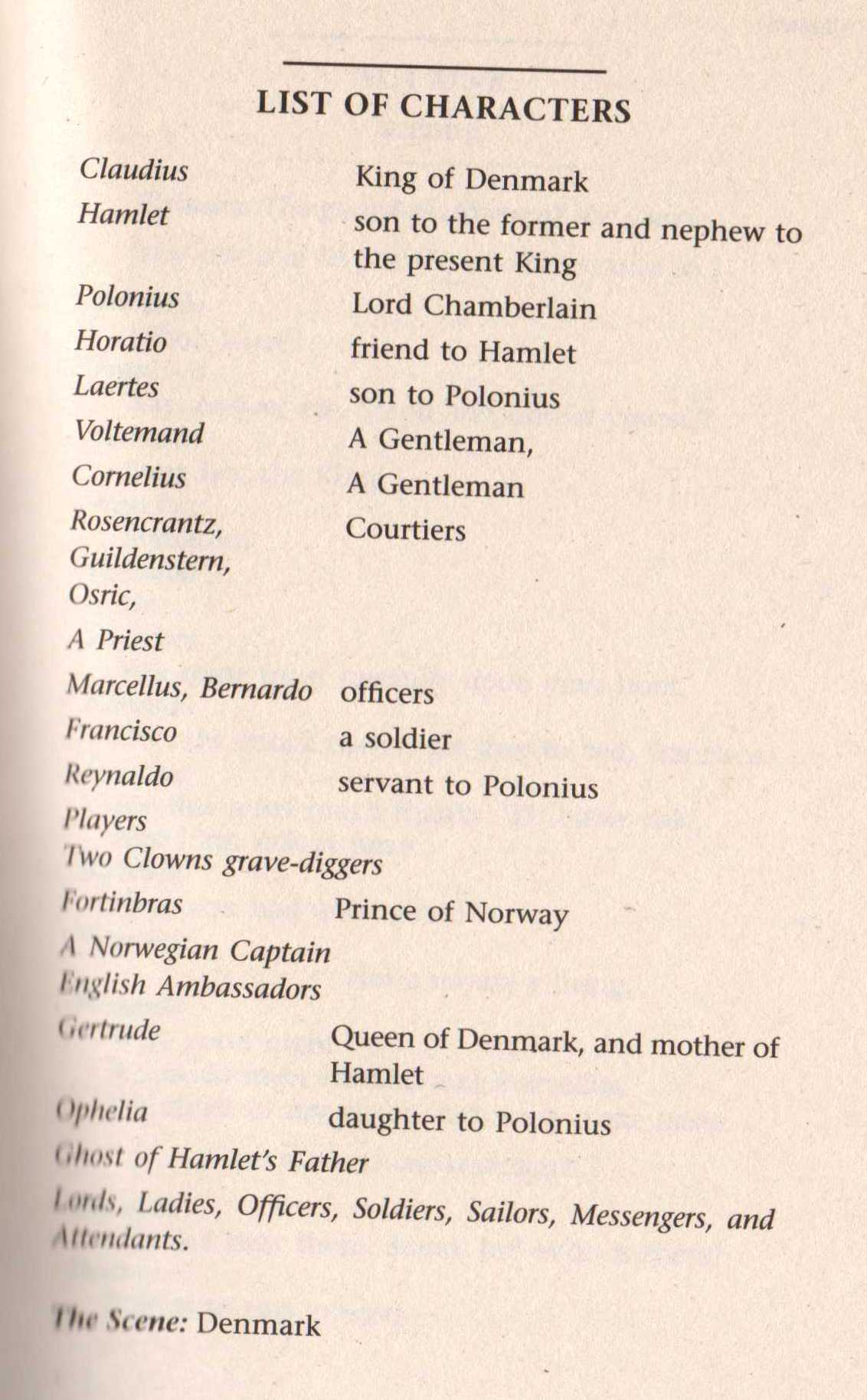 